LOOK IT UP: ◊  Matthew 6:14                		            Date:			◊  Ephesians 4:32             	 		Date:			◊  Colossians 3:13                         		Date:			TALK ABOUT IT:Are you carrying around any unforgiveness? Is there someone you need to forgive? What is stopping you from truly forgiving them from your heart?  “Keeping Score”Week #1               Speaker: Pastor Chris Reese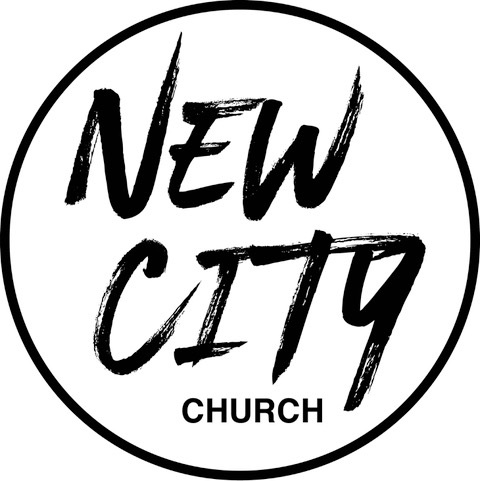 We Exist to: Know God, Love People, and Change LivesWWW.NCCDayton.org  New City Church Information CenterWelcome to New City Church! We are so glad you could join us today. To help ensure a distraction free worship environment, please be sure your phone ringer is set to vibrate. Also, if you must exit the Worship Center, please do so as quietly as possible. We hope you enjoy today’s worship experience. First Time Visitors: If this is your first visit to New City Church, Welcome! Please be sure to visit the Connect Center to drop off your connect card and receive a “thank you” gift for visiting.Serving Opportunities: If you are interested in volunteering in ministry, you can go online to www.nccdayton.org to the “Volunteering” page and complete a registration form, or you can contact the ministry leader for more information:Children’s Ministry: Courtney Wilson (937)679-2641Praise & Worship: Kyle Fry (937)782-9322Youth Ministry: Pastor Chris Reese (937)344-9706Food Ministry: Diana Leighner (937)241-8318Other Ministries: Jessica Lucas (937)270-8235 Connect Center - Volunteers are available at the Connect Center to answer questions or help with activity sign ups. Please stop by, they would love to hear from you. Message NotesYou don’t  		           	        when it comes to forgiveness.               To 			 is to cancel the debt.When we 	            	 we set a prisoner       		 and then discover that the prisoner we set 		 was us!Notes:																											Upcoming Events*Every Tuesday 5:00-6:00pm (Door #4) Food Ministry-Feed the Community**Every Wednesday @ 6:00pm Wednesday Rewind (New City Online)4/25/22  City Sisters (Classroom #2, Door #4) 6:30-800pm 4/27/22  Forged Men’s Group (2437 Ontario Ave. Dayton) 6:00-7:30pm5/9/22  City Sisters (Classroom #2, Door #4) 6:30-8:00pm5/11/22  Forged Men’s Group (2437 Ontario Ave. Dayton) 6:00-7:30pmSCRIPTURE REFERENCE:Matthew 18:21-35 (NLT)